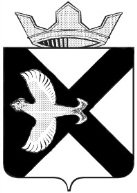 АДМИНИСТРАЦИЯ Муниципального  образования поселок  БоровскийПОСТАНОВЛЕНИЕ21 апреля 2021 г.							                            № 22рп.БоровскийТюменского муниципального районаВ соответствии с Федеральным законом от 06.10.2003 N 131-ФЗ "Об общих принципах организации местного самоуправления в Российской Федерации" и на основании  статьи 17  Федерального закона от 08.11.2007 № 257-ФЗ «Об автомобильных дорогах и о дорожной деятельности в Российской Федерации и о внесении изменений в отдельные законодательные акты Российской Федерации»:Утвердить Порядок содержания автомобильных дорог местного значения муниципального образования поселок Боровский согласно приложению к настоящему постановлению.Считать утратившим силу постановление администрации муниципального образования поселок Боровский от 12.05.2015 г. № 138 «Об утверждении Порядка содержания автомобильных дорог местного значениям муниципального образования поселок Боровский».3. Опубликовать настоящее постановление на официальном сайте администрации муниципального образования поселок Боровский в информационно-телекоммуникационной сети "Интернет".4. Настоящее постановление вступает в силу после его официального опубликования.5. Контроль за исполнением настоящего постановления возложить на заместителя главы сельского по строительству, благоустройству, землеустройству,  ГО и ЧС.Глава муниципального образования                                              С.В.СычеваПриложениек постановлению администрациимуниципального образования поселок Боровскийот 21.04.2021 г. № 22ПОРЯДОК СОДЕРЖАНИЯ АВТОМОБИЛЬНЫХ ДОРОГМЕСТНОГО ЗНАЧЕНИЯ  МУНИЦИПАЛЬНОГО ОБРАЗОВАНИЯ ПОСЕЛОК БОРОВСКИЙ1.  ОБЩИЕ ПОЛОЖЕНИЯ1.1. Настоящее Положение разработано на основании Федерального закона от 06.10.2003 N 131-ФЗ "Об общих принципах организации местного самоуправления в РФ", Федерального закона от 08.11.2007 N 257-ФЗ "Об автомобильных дорогах и дорожной деятельности в Российской Федерации и о внесении изменений в отдельные законодательные акты Российской Федерации", Федерального закона от 10.12.1995 N 196-ФЗ "О безопасности дорожного движения", Классификации работ по капитальному ремонту, ремонту и содержанию автомобильных дорог (далее - Классификация), утвержденной приказом Минтранса РФ от 16.11.2012 N 402, приказа Минтранса России от 07.08.2020 N 288 "О порядке проведения оценки технического состояния автомобильных дорог" (далее - приказ Минтранса N 288).1.2. Настоящее Положение определяет порядок организации и проведения работ по поддержанию надлежащего технического состояния автомобильных дорог, оценке их технического состояния, а также по организации и обеспечению безопасности дорожного движения, за исключением работ по подсадке деревьев и кустарников и уходу за посадками (далее - работы по содержанию автомобильных дорог).1.3. Настоящий Порядок определяет планирование проведения работ по содержанию автомобильных дорог общего пользования  муниципального образования поселок Боровский (далее - автомобильные дороги), включенных в перечень автомобильных дорог общего пользования местного значения муниципального образования  (далее - Перечень автомобильных дорог местного значения), утвержденный распоряжением  администрации муниципального образования поселок Боровский.1.4. Мероприятия по содержанию автомобильных дорог, вновь построенных в границах муниципального образования поселок Боровский, осуществляются после внесения дороги в соответствующий Перечень автомобильных дорог местного значения.1.5. Основной целью содержания автомобильных дорог является обеспечение круглогодичного безопасного и бесперебойного движения автомобильных транспортных средств по автомобильным дорогам.1.6. Основной задачей содержания автомобильных дорог является поддержание и непрерывное совершенствование технического уровня и эксплуатационного состояния автомобильных дорог, способствующее повышению безопасности дорожного движения и эффективности работы автомобильного транспорта.1.7. Организация содержания автомобильных дорог включает в себя:а) оценку технического состояния автомобильных дорог;б) планирование, организацию выполнения работ, приемку и оценку качества работ по содержанию автомобильных дорог.2. ОЦЕНКА ТЕХНИЧЕСКОГО СОСТОЯНИЯ АВТОМОБИЛЬНЫХ ДОРОГ2.1. Оценка технического состояния автомобильных дорог проводится в целях определения соответствия транспортно-эксплуатационных характеристик автомобильных дорог требованиям технических регламентов, в соответствии с приказом Минтранса N 288.2.2. Оценка технического состояния автомобильных дорог проводится администрацией муниципального образования поселок Боровский.2.3. По результатам оценки технического состояния автомобильной дороги устанавливается соответствие транспортно-эксплуатационных характеристик автомобильной дороги требованиям технических регламентов, а до их принятия требованиям ГОСТов, СНиПов, ВСН.2.4. Результаты оценки технического состояния автомобильных дорог в соответствии с ВСН 1-83. Типовая инструкция по техническому учету и паспортизации автомобильных дорог общего пользования, утвержденными Минавтодор РСФСР, отражаются в технических паспортах автомобильных дорог.3. ПЛАНИРОВАНИЕ И ОРГАНИЗАЦИЯ ВЫПОЛНЕНИЯ РАБОТ ПО СОДЕРЖАНИЮ АВТОМОБИЛЬНЫХ ДОРОГ3.1. Планирование работ по содержанию автомобильных дорог осуществляется администрацией муниципального образования поселок Боровский по результатам оценки технического состояния автомобильных дорог на основании технических паспортов автомобильных дорог.3.2. Формирование расходов бюджета муниципального образования поселок Боровский на очередной финансовый год на содержание автомобильных дорог осуществляется администрацией муниципального образования поселок Боровский в соответствии с нормативами финансовых затрат на содержание автомобильных дорог местного значения и правил расчета размера ассигнований бюджета муниципального образования поселок Боровский на указанные цели, утвержденными муниципальными правовыми актами администрации муниципального образования поселок Боровский.3.3. Работы по содержанию автомобильных дорог осуществляются за счет средств бюджета муниципального образования поселок Боровский в пределах ассигнований, предусмотренных в бюджете муниципального образования поселок Боровский.3.4. Проект муниципального контракта, подготавливаемый администрацией муниципального образования поселок Боровский, наряду с иными условиями, в обязательном порядке  должен предусматривать следующее условие:а) качество работ по содержанию автомобильных дорог должно соответствовать требованиям технических регламентов, а до их принятия требованиям ГОСТов, СНиПов, ВСН. 4. ПРИЕМКА И ОЦЕНКА КАЧЕСТВА РАБОТ4.1. Приемка работ и оценка качества работ по содержанию автомобильных дорог осуществляется администрацией муниципального образования поселок Боровский в соответствии с условиями заключенного муниципального контракта.4.2. В случае неисполнения или ненадлежащего исполнения подрядчиком обязательств по муниципальному контракту администрация муниципального образования поселок Боровский действуют в соответствии с  Гражданским кодексом Российской Федерации, Федеральным законом от 05.04.2013 N 44-ФЗ "О контрактной системе в сфере закупок товаров, работ, услуг для обеспечения государственных и муниципальных нужд".